Lampiran 1RENCANA PEMBELAJARAN SEMESTER(RPS)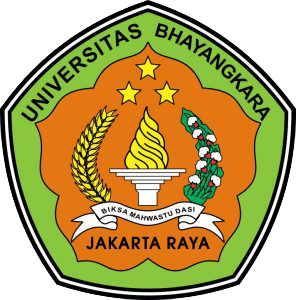 Mata Kuliah: Intervensi SosialKoordinator Tim Pembina Mata Kuliah Prof. Drs. Adi Fahrudin, S.Psi, M.Soc.Sc, PhDPROGRAM PSIKOLOGIFAKULTAS PSIKOLOGIUNIVERSITAS BHAYANGKARA JAKARTA RAYATAHUN 2022Diterbitkan Oleh : Program Studi Psikologi, tahun 2022DAFTAR ISIPENILAIAN:														Bekasi, 9 September 2022Mengetahui & Menyetujui				Mengetahui & Menyetujui				Koordinator MKDekan: Fakultas Psikologi				Ka. Prodi: Psikologi		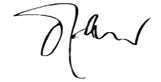 (Dede Rachmat Hidayat, M.Psi., Ph.D.)		(Yulia Fitriani, S.Psi., M.A	)		(Prof. Drs. Adi Fahrudin, S.Psi, M.Soc.Sc, PhD)Dokumen:Nama Mata Kuliah:Metode Penelitian dalam Kesehatan MentalJumlah sks                :3Koordinator Tim Pembina MK:Prof. Drs. Adi Fahrudin, S.Psi, M.Soc.Sc, PhDKoordinator Rumpun MK:Prof. Drs. Adi Fahrudin, S.Psi, M.Soc.Sc, PhDTim Teaching  :Prof. Drs. Adi Fahrudin, S.Psi, M.Soc.Sc, PhDDr. Tugimin Supriyadi, M.M. Psikolog.Dr. SulistiasihBudi Sarasati, S.K.M., MSi.Rijal Abdillah, S.Psi., M.A.HalamanCover1Tim Penyusun2Daftar Isi3Rencana Pembelajaran Semester4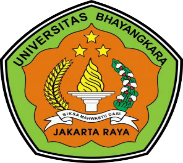 RENCANA PEMBELAJARAN SEMESTERPRODI PSIKOLOGIFAKULTAS PSIKOLOGIRENCANA PEMBELAJARAN SEMESTERPRODI PSIKOLOGIFAKULTAS PSIKOLOGIRENCANA PEMBELAJARAN SEMESTERPRODI PSIKOLOGIFAKULTAS PSIKOLOGIRENCANA PEMBELAJARAN SEMESTERPRODI PSIKOLOGIFAKULTAS PSIKOLOGIRENCANA PEMBELAJARAN SEMESTERPRODI PSIKOLOGIFAKULTAS PSIKOLOGIRENCANA PEMBELAJARAN SEMESTERPRODI PSIKOLOGIFAKULTAS PSIKOLOGIRENCANA PEMBELAJARAN SEMESTERPRODI PSIKOLOGIFAKULTAS PSIKOLOGIRENCANA PEMBELAJARAN SEMESTERPRODI PSIKOLOGIFAKULTAS PSIKOLOGIRENCANA PEMBELAJARAN SEMESTERPRODI PSIKOLOGIFAKULTAS PSIKOLOGIRENCANA PEMBELAJARAN SEMESTERPRODI PSIKOLOGIFAKULTAS PSIKOLOGIRENCANA PEMBELAJARAN SEMESTERPRODI PSIKOLOGIFAKULTAS PSIKOLOGIMATA KULIAHKODEKODEKODERumpun MKRumpun MKRumpun MKBOBOT (SKS)BOBOT (SKS)BOBOT (SKS)SEMESTERTanggal PenyusunanIntervensi SosialPSIK-PSIK-PSIK-Psikologi SosialPsikologi SosialPsikologi Sosial333309-09-2022Capaian Pembelajaran (CP)Koordinator Pengembang  RPSKoordinator Pengembang  RPSKoordinator Pengembang  RPSKoordinator Pengembang  RPSKoordinator Pengembang  RPSKoordinator RMKKoordinator RMKKoordinator RMKKetua  PRODI PSIKOLOGIKetua  PRODI PSIKOLOGIKetua  PRODI PSIKOLOGICapaian Pembelajaran (CP)Prof. Drs. Adi Fahrudin, S.Psi, M.Soc.Sc, PhDProf. Drs. Adi Fahrudin, S.Psi, M.Soc.Sc, PhDProf. Drs. Adi Fahrudin, S.Psi, M.Soc.Sc, PhDProf. Drs. Adi Fahrudin, S.Psi, M.Soc.Sc, PhDProf. Drs. Adi Fahrudin, S.Psi, M.Soc.Sc, PhDProf. Drs. Adi Fahrudin, S.Psi, M.Soc.Sc, PhDProf. Drs. Adi Fahrudin, S.Psi, M.Soc.Sc, PhDProf. Drs. Adi Fahrudin, S.Psi, M.Soc.Sc, PhDYulia Fitriani, S,Psi., M.A.Yulia Fitriani, S,Psi., M.A.Yulia Fitriani, S,Psi., M.A.Capaian Pembelajaran Lulusan (CPL)CPL  yang dibebankan pada MK CPL  yang dibebankan pada MK CPL  yang dibebankan pada MK CPL  yang dibebankan pada MK CPL  yang dibebankan pada MK CPL  yang dibebankan pada MK CPL  yang dibebankan pada MK Capaian Pembelajaran Lulusan (CPL)CPL-1S (Sikap)Berkontribusi dalam peningkatan mutu kehidupan bermasyarakat , berbangsa,  bernegara dan kemajuan peradaban berdasarkan pancasila Menghargai keanekaragaman budaya, pandangan , agama dan kepercayaan , serta pendapat atau temuan orsinil orang lain. Bekerja sama dan memiliki kepekaan sosial serta kepedulian terhadap masyarakat dan lingkungan Menginternaslisasikan nilai, norma dan etika akademikMenunjukan sikap bertanggungjawab atas pekerjaan di bidang keahliannya secara mandiriKeteguhan untuk bersikap jujur dan terbuka, serta mendasarkan perilaku pada kode etik psikologi IndonesiaS (Sikap)Berkontribusi dalam peningkatan mutu kehidupan bermasyarakat , berbangsa,  bernegara dan kemajuan peradaban berdasarkan pancasila Menghargai keanekaragaman budaya, pandangan , agama dan kepercayaan , serta pendapat atau temuan orsinil orang lain. Bekerja sama dan memiliki kepekaan sosial serta kepedulian terhadap masyarakat dan lingkungan Menginternaslisasikan nilai, norma dan etika akademikMenunjukan sikap bertanggungjawab atas pekerjaan di bidang keahliannya secara mandiriKeteguhan untuk bersikap jujur dan terbuka, serta mendasarkan perilaku pada kode etik psikologi IndonesiaS (Sikap)Berkontribusi dalam peningkatan mutu kehidupan bermasyarakat , berbangsa,  bernegara dan kemajuan peradaban berdasarkan pancasila Menghargai keanekaragaman budaya, pandangan , agama dan kepercayaan , serta pendapat atau temuan orsinil orang lain. Bekerja sama dan memiliki kepekaan sosial serta kepedulian terhadap masyarakat dan lingkungan Menginternaslisasikan nilai, norma dan etika akademikMenunjukan sikap bertanggungjawab atas pekerjaan di bidang keahliannya secara mandiriKeteguhan untuk bersikap jujur dan terbuka, serta mendasarkan perilaku pada kode etik psikologi IndonesiaS (Sikap)Berkontribusi dalam peningkatan mutu kehidupan bermasyarakat , berbangsa,  bernegara dan kemajuan peradaban berdasarkan pancasila Menghargai keanekaragaman budaya, pandangan , agama dan kepercayaan , serta pendapat atau temuan orsinil orang lain. Bekerja sama dan memiliki kepekaan sosial serta kepedulian terhadap masyarakat dan lingkungan Menginternaslisasikan nilai, norma dan etika akademikMenunjukan sikap bertanggungjawab atas pekerjaan di bidang keahliannya secara mandiriKeteguhan untuk bersikap jujur dan terbuka, serta mendasarkan perilaku pada kode etik psikologi IndonesiaS (Sikap)Berkontribusi dalam peningkatan mutu kehidupan bermasyarakat , berbangsa,  bernegara dan kemajuan peradaban berdasarkan pancasila Menghargai keanekaragaman budaya, pandangan , agama dan kepercayaan , serta pendapat atau temuan orsinil orang lain. Bekerja sama dan memiliki kepekaan sosial serta kepedulian terhadap masyarakat dan lingkungan Menginternaslisasikan nilai, norma dan etika akademikMenunjukan sikap bertanggungjawab atas pekerjaan di bidang keahliannya secara mandiriKeteguhan untuk bersikap jujur dan terbuka, serta mendasarkan perilaku pada kode etik psikologi IndonesiaS (Sikap)Berkontribusi dalam peningkatan mutu kehidupan bermasyarakat , berbangsa,  bernegara dan kemajuan peradaban berdasarkan pancasila Menghargai keanekaragaman budaya, pandangan , agama dan kepercayaan , serta pendapat atau temuan orsinil orang lain. Bekerja sama dan memiliki kepekaan sosial serta kepedulian terhadap masyarakat dan lingkungan Menginternaslisasikan nilai, norma dan etika akademikMenunjukan sikap bertanggungjawab atas pekerjaan di bidang keahliannya secara mandiriKeteguhan untuk bersikap jujur dan terbuka, serta mendasarkan perilaku pada kode etik psikologi IndonesiaS (Sikap)Berkontribusi dalam peningkatan mutu kehidupan bermasyarakat , berbangsa,  bernegara dan kemajuan peradaban berdasarkan pancasila Menghargai keanekaragaman budaya, pandangan , agama dan kepercayaan , serta pendapat atau temuan orsinil orang lain. Bekerja sama dan memiliki kepekaan sosial serta kepedulian terhadap masyarakat dan lingkungan Menginternaslisasikan nilai, norma dan etika akademikMenunjukan sikap bertanggungjawab atas pekerjaan di bidang keahliannya secara mandiriKeteguhan untuk bersikap jujur dan terbuka, serta mendasarkan perilaku pada kode etik psikologi IndonesiaS (Sikap)Berkontribusi dalam peningkatan mutu kehidupan bermasyarakat , berbangsa,  bernegara dan kemajuan peradaban berdasarkan pancasila Menghargai keanekaragaman budaya, pandangan , agama dan kepercayaan , serta pendapat atau temuan orsinil orang lain. Bekerja sama dan memiliki kepekaan sosial serta kepedulian terhadap masyarakat dan lingkungan Menginternaslisasikan nilai, norma dan etika akademikMenunjukan sikap bertanggungjawab atas pekerjaan di bidang keahliannya secara mandiriKeteguhan untuk bersikap jujur dan terbuka, serta mendasarkan perilaku pada kode etik psikologi IndonesiaS (Sikap)Berkontribusi dalam peningkatan mutu kehidupan bermasyarakat , berbangsa,  bernegara dan kemajuan peradaban berdasarkan pancasila Menghargai keanekaragaman budaya, pandangan , agama dan kepercayaan , serta pendapat atau temuan orsinil orang lain. Bekerja sama dan memiliki kepekaan sosial serta kepedulian terhadap masyarakat dan lingkungan Menginternaslisasikan nilai, norma dan etika akademikMenunjukan sikap bertanggungjawab atas pekerjaan di bidang keahliannya secara mandiriKeteguhan untuk bersikap jujur dan terbuka, serta mendasarkan perilaku pada kode etik psikologi IndonesiaS (Sikap)Berkontribusi dalam peningkatan mutu kehidupan bermasyarakat , berbangsa,  bernegara dan kemajuan peradaban berdasarkan pancasila Menghargai keanekaragaman budaya, pandangan , agama dan kepercayaan , serta pendapat atau temuan orsinil orang lain. Bekerja sama dan memiliki kepekaan sosial serta kepedulian terhadap masyarakat dan lingkungan Menginternaslisasikan nilai, norma dan etika akademikMenunjukan sikap bertanggungjawab atas pekerjaan di bidang keahliannya secara mandiriKeteguhan untuk bersikap jujur dan terbuka, serta mendasarkan perilaku pada kode etik psikologi IndonesiaCapaian Pembelajaran Lulusan (CPL)CPL-2P (Pengetahuan)Menguasai teori-teori kepribadianMenguasai konsep teoritis hubungan manusia dengan lingkungan sosialnyaMenguasai konsep teoritik komunikasi antar pribadi dan komunikasi massaP (Pengetahuan)Menguasai teori-teori kepribadianMenguasai konsep teoritis hubungan manusia dengan lingkungan sosialnyaMenguasai konsep teoritik komunikasi antar pribadi dan komunikasi massaP (Pengetahuan)Menguasai teori-teori kepribadianMenguasai konsep teoritis hubungan manusia dengan lingkungan sosialnyaMenguasai konsep teoritik komunikasi antar pribadi dan komunikasi massaP (Pengetahuan)Menguasai teori-teori kepribadianMenguasai konsep teoritis hubungan manusia dengan lingkungan sosialnyaMenguasai konsep teoritik komunikasi antar pribadi dan komunikasi massaP (Pengetahuan)Menguasai teori-teori kepribadianMenguasai konsep teoritis hubungan manusia dengan lingkungan sosialnyaMenguasai konsep teoritik komunikasi antar pribadi dan komunikasi massaP (Pengetahuan)Menguasai teori-teori kepribadianMenguasai konsep teoritis hubungan manusia dengan lingkungan sosialnyaMenguasai konsep teoritik komunikasi antar pribadi dan komunikasi massaP (Pengetahuan)Menguasai teori-teori kepribadianMenguasai konsep teoritis hubungan manusia dengan lingkungan sosialnyaMenguasai konsep teoritik komunikasi antar pribadi dan komunikasi massaP (Pengetahuan)Menguasai teori-teori kepribadianMenguasai konsep teoritis hubungan manusia dengan lingkungan sosialnyaMenguasai konsep teoritik komunikasi antar pribadi dan komunikasi massaP (Pengetahuan)Menguasai teori-teori kepribadianMenguasai konsep teoritis hubungan manusia dengan lingkungan sosialnyaMenguasai konsep teoritik komunikasi antar pribadi dan komunikasi massaP (Pengetahuan)Menguasai teori-teori kepribadianMenguasai konsep teoritis hubungan manusia dengan lingkungan sosialnyaMenguasai konsep teoritik komunikasi antar pribadi dan komunikasi massaCapaian Pembelajaran Lulusan (CPL)CPL-3KK (Ketrampilan Khusus)Mampu membuat laporan intervensi sosial berdasarkan prinsip Kode Etik Psikologi Indonesia KK (Ketrampilan Khusus)Mampu membuat laporan intervensi sosial berdasarkan prinsip Kode Etik Psikologi Indonesia KK (Ketrampilan Khusus)Mampu membuat laporan intervensi sosial berdasarkan prinsip Kode Etik Psikologi Indonesia KK (Ketrampilan Khusus)Mampu membuat laporan intervensi sosial berdasarkan prinsip Kode Etik Psikologi Indonesia KK (Ketrampilan Khusus)Mampu membuat laporan intervensi sosial berdasarkan prinsip Kode Etik Psikologi Indonesia KK (Ketrampilan Khusus)Mampu membuat laporan intervensi sosial berdasarkan prinsip Kode Etik Psikologi Indonesia KK (Ketrampilan Khusus)Mampu membuat laporan intervensi sosial berdasarkan prinsip Kode Etik Psikologi Indonesia KK (Ketrampilan Khusus)Mampu membuat laporan intervensi sosial berdasarkan prinsip Kode Etik Psikologi Indonesia KK (Ketrampilan Khusus)Mampu membuat laporan intervensi sosial berdasarkan prinsip Kode Etik Psikologi Indonesia KK (Ketrampilan Khusus)Mampu membuat laporan intervensi sosial berdasarkan prinsip Kode Etik Psikologi Indonesia Capaian Pembelajaran Lulusan (CPL)CPL-4KU (Ketarampilan Umum)Mampu menerapkan pemikiran logis , kritis , sistematis dan inovatif dalam konteks pengembangan atau implementasi ilmu pengetahuan dan teknologi yang memperhatikan dan menerapkan nilai humaniora yang sesuai dengan bidang keahliannyaKU (Ketarampilan Umum)Mampu menerapkan pemikiran logis , kritis , sistematis dan inovatif dalam konteks pengembangan atau implementasi ilmu pengetahuan dan teknologi yang memperhatikan dan menerapkan nilai humaniora yang sesuai dengan bidang keahliannyaKU (Ketarampilan Umum)Mampu menerapkan pemikiran logis , kritis , sistematis dan inovatif dalam konteks pengembangan atau implementasi ilmu pengetahuan dan teknologi yang memperhatikan dan menerapkan nilai humaniora yang sesuai dengan bidang keahliannyaKU (Ketarampilan Umum)Mampu menerapkan pemikiran logis , kritis , sistematis dan inovatif dalam konteks pengembangan atau implementasi ilmu pengetahuan dan teknologi yang memperhatikan dan menerapkan nilai humaniora yang sesuai dengan bidang keahliannyaKU (Ketarampilan Umum)Mampu menerapkan pemikiran logis , kritis , sistematis dan inovatif dalam konteks pengembangan atau implementasi ilmu pengetahuan dan teknologi yang memperhatikan dan menerapkan nilai humaniora yang sesuai dengan bidang keahliannyaKU (Ketarampilan Umum)Mampu menerapkan pemikiran logis , kritis , sistematis dan inovatif dalam konteks pengembangan atau implementasi ilmu pengetahuan dan teknologi yang memperhatikan dan menerapkan nilai humaniora yang sesuai dengan bidang keahliannyaKU (Ketarampilan Umum)Mampu menerapkan pemikiran logis , kritis , sistematis dan inovatif dalam konteks pengembangan atau implementasi ilmu pengetahuan dan teknologi yang memperhatikan dan menerapkan nilai humaniora yang sesuai dengan bidang keahliannyaKU (Ketarampilan Umum)Mampu menerapkan pemikiran logis , kritis , sistematis dan inovatif dalam konteks pengembangan atau implementasi ilmu pengetahuan dan teknologi yang memperhatikan dan menerapkan nilai humaniora yang sesuai dengan bidang keahliannyaKU (Ketarampilan Umum)Mampu menerapkan pemikiran logis , kritis , sistematis dan inovatif dalam konteks pengembangan atau implementasi ilmu pengetahuan dan teknologi yang memperhatikan dan menerapkan nilai humaniora yang sesuai dengan bidang keahliannyaKU (Ketarampilan Umum)Mampu menerapkan pemikiran logis , kritis , sistematis dan inovatif dalam konteks pengembangan atau implementasi ilmu pengetahuan dan teknologi yang memperhatikan dan menerapkan nilai humaniora yang sesuai dengan bidang keahliannyaCapaian Pembelajaran Lulusan (CPL)CP-MK CP-MK CP-MK CP-MK CP-MK CP-MK CP-MK CP-MK CP-MK CP-MK CP-MK Menguasai konsep intervensi sosial dengan baik Menguasai konsep intervensi sosial dengan baik Menguasai konsep intervensi sosial dengan baik Menguasai konsep intervensi sosial dengan baik Menguasai konsep intervensi sosial dengan baik Menguasai konsep intervensi sosial dengan baik Menguasai konsep intervensi sosial dengan baik Menguasai konsep intervensi sosial dengan baik Menguasai konsep intervensi sosial dengan baik Menguasai konsep intervensi sosial dengan baik Menguasai konsep intervensi sosial dengan baik Kompetensi Dasar (KD) SUB-CPMK (Kemampuan Akhir yang direncanakan) SUB-CPMK (Kemampuan Akhir yang direncanakan) SUB-CPMK (Kemampuan Akhir yang direncanakan) SUB-CPMK (Kemampuan Akhir yang direncanakan) SUB-CPMK (Kemampuan Akhir yang direncanakan) SUB-CPMK (Kemampuan Akhir yang direncanakan) SUB-CPMK (Kemampuan Akhir yang direncanakan) SUB-CPMK (Kemampuan Akhir yang direncanakan) SUB-CPMK (Kemampuan Akhir yang direncanakan) SUB-CPMK (Kemampuan Akhir yang direncanakan) SUB-CPMK (Kemampuan Akhir yang direncanakan)Kompetensi Dasar (KD)KD 1Mahasiswa mampu berpikir kritis terhadap fenomena-fenomena sosial yang ada di masyarakatMahasiswa mampu berpikir kritis terhadap fenomena-fenomena sosial yang ada di masyarakatMahasiswa mampu berpikir kritis terhadap fenomena-fenomena sosial yang ada di masyarakatMahasiswa mampu berpikir kritis terhadap fenomena-fenomena sosial yang ada di masyarakatMahasiswa mampu berpikir kritis terhadap fenomena-fenomena sosial yang ada di masyarakatMahasiswa mampu berpikir kritis terhadap fenomena-fenomena sosial yang ada di masyarakatMahasiswa mampu berpikir kritis terhadap fenomena-fenomena sosial yang ada di masyarakatMahasiswa mampu berpikir kritis terhadap fenomena-fenomena sosial yang ada di masyarakatMahasiswa mampu berpikir kritis terhadap fenomena-fenomena sosial yang ada di masyarakatMahasiswa mampu berpikir kritis terhadap fenomena-fenomena sosial yang ada di masyarakatKompetensi Dasar (KD)KD 2Mahasiswa diahrapkan mampu memahami keterampilan, strategi dan teknik intervensi sosial Mahasiswa diahrapkan mampu memahami keterampilan, strategi dan teknik intervensi sosial Mahasiswa diahrapkan mampu memahami keterampilan, strategi dan teknik intervensi sosial Mahasiswa diahrapkan mampu memahami keterampilan, strategi dan teknik intervensi sosial Mahasiswa diahrapkan mampu memahami keterampilan, strategi dan teknik intervensi sosial Mahasiswa diahrapkan mampu memahami keterampilan, strategi dan teknik intervensi sosial Mahasiswa diahrapkan mampu memahami keterampilan, strategi dan teknik intervensi sosial Mahasiswa diahrapkan mampu memahami keterampilan, strategi dan teknik intervensi sosial Mahasiswa diahrapkan mampu memahami keterampilan, strategi dan teknik intervensi sosial Mahasiswa diahrapkan mampu memahami keterampilan, strategi dan teknik intervensi sosial KD 3Mahasiswa mampu melakukan praktik intervensi sosial terhadap berbagai permasalahan sosial yang ada dalam masyarakat khususnya masalah sosial yang mereka pilihMahasiswa mampu melakukan praktik intervensi sosial terhadap berbagai permasalahan sosial yang ada dalam masyarakat khususnya masalah sosial yang mereka pilihMahasiswa mampu melakukan praktik intervensi sosial terhadap berbagai permasalahan sosial yang ada dalam masyarakat khususnya masalah sosial yang mereka pilihMahasiswa mampu melakukan praktik intervensi sosial terhadap berbagai permasalahan sosial yang ada dalam masyarakat khususnya masalah sosial yang mereka pilihMahasiswa mampu melakukan praktik intervensi sosial terhadap berbagai permasalahan sosial yang ada dalam masyarakat khususnya masalah sosial yang mereka pilihMahasiswa mampu melakukan praktik intervensi sosial terhadap berbagai permasalahan sosial yang ada dalam masyarakat khususnya masalah sosial yang mereka pilihMahasiswa mampu melakukan praktik intervensi sosial terhadap berbagai permasalahan sosial yang ada dalam masyarakat khususnya masalah sosial yang mereka pilihMahasiswa mampu melakukan praktik intervensi sosial terhadap berbagai permasalahan sosial yang ada dalam masyarakat khususnya masalah sosial yang mereka pilihMahasiswa mampu melakukan praktik intervensi sosial terhadap berbagai permasalahan sosial yang ada dalam masyarakat khususnya masalah sosial yang mereka pilihMahasiswa mampu melakukan praktik intervensi sosial terhadap berbagai permasalahan sosial yang ada dalam masyarakat khususnya masalah sosial yang mereka pilihDeskripsi Singkat Mata KuliahDESKRIPSIDESKRIPSIDESKRIPSIDESKRIPSIDESKRIPSIDESKRIPSIDESKRIPSIDESKRIPSIDESKRIPSIDESKRIPSIDESKRIPSIDeskripsi Singkat Mata KuliahMata kuliah intervensi sosial mengkaji tentang tindakan yang melibatkan intervensi yang disengaja dari organisasi publik atau swasta dalam permasalahan  sosial dengan tujuan mengubahnya. Dengan kata lain, ini adalah upaya yang disengaja untuk mengubah masyarakat dalam berbagai cara termasuk perubahan sosial dan perubahan struktur sosial. Mata kuliah membahas intervensi sosial dalam ranah keilmuan multidisiplin yang berbasis pada psikologi, pekerjaan sosial dan sosiologi dalam pemecahan masalah sosialMata kuliah intervensi sosial mengkaji tentang tindakan yang melibatkan intervensi yang disengaja dari organisasi publik atau swasta dalam permasalahan  sosial dengan tujuan mengubahnya. Dengan kata lain, ini adalah upaya yang disengaja untuk mengubah masyarakat dalam berbagai cara termasuk perubahan sosial dan perubahan struktur sosial. Mata kuliah membahas intervensi sosial dalam ranah keilmuan multidisiplin yang berbasis pada psikologi, pekerjaan sosial dan sosiologi dalam pemecahan masalah sosialMata kuliah intervensi sosial mengkaji tentang tindakan yang melibatkan intervensi yang disengaja dari organisasi publik atau swasta dalam permasalahan  sosial dengan tujuan mengubahnya. Dengan kata lain, ini adalah upaya yang disengaja untuk mengubah masyarakat dalam berbagai cara termasuk perubahan sosial dan perubahan struktur sosial. Mata kuliah membahas intervensi sosial dalam ranah keilmuan multidisiplin yang berbasis pada psikologi, pekerjaan sosial dan sosiologi dalam pemecahan masalah sosialMata kuliah intervensi sosial mengkaji tentang tindakan yang melibatkan intervensi yang disengaja dari organisasi publik atau swasta dalam permasalahan  sosial dengan tujuan mengubahnya. Dengan kata lain, ini adalah upaya yang disengaja untuk mengubah masyarakat dalam berbagai cara termasuk perubahan sosial dan perubahan struktur sosial. Mata kuliah membahas intervensi sosial dalam ranah keilmuan multidisiplin yang berbasis pada psikologi, pekerjaan sosial dan sosiologi dalam pemecahan masalah sosialMata kuliah intervensi sosial mengkaji tentang tindakan yang melibatkan intervensi yang disengaja dari organisasi publik atau swasta dalam permasalahan  sosial dengan tujuan mengubahnya. Dengan kata lain, ini adalah upaya yang disengaja untuk mengubah masyarakat dalam berbagai cara termasuk perubahan sosial dan perubahan struktur sosial. Mata kuliah membahas intervensi sosial dalam ranah keilmuan multidisiplin yang berbasis pada psikologi, pekerjaan sosial dan sosiologi dalam pemecahan masalah sosialMata kuliah intervensi sosial mengkaji tentang tindakan yang melibatkan intervensi yang disengaja dari organisasi publik atau swasta dalam permasalahan  sosial dengan tujuan mengubahnya. Dengan kata lain, ini adalah upaya yang disengaja untuk mengubah masyarakat dalam berbagai cara termasuk perubahan sosial dan perubahan struktur sosial. Mata kuliah membahas intervensi sosial dalam ranah keilmuan multidisiplin yang berbasis pada psikologi, pekerjaan sosial dan sosiologi dalam pemecahan masalah sosialMata kuliah intervensi sosial mengkaji tentang tindakan yang melibatkan intervensi yang disengaja dari organisasi publik atau swasta dalam permasalahan  sosial dengan tujuan mengubahnya. Dengan kata lain, ini adalah upaya yang disengaja untuk mengubah masyarakat dalam berbagai cara termasuk perubahan sosial dan perubahan struktur sosial. Mata kuliah membahas intervensi sosial dalam ranah keilmuan multidisiplin yang berbasis pada psikologi, pekerjaan sosial dan sosiologi dalam pemecahan masalah sosialMata kuliah intervensi sosial mengkaji tentang tindakan yang melibatkan intervensi yang disengaja dari organisasi publik atau swasta dalam permasalahan  sosial dengan tujuan mengubahnya. Dengan kata lain, ini adalah upaya yang disengaja untuk mengubah masyarakat dalam berbagai cara termasuk perubahan sosial dan perubahan struktur sosial. Mata kuliah membahas intervensi sosial dalam ranah keilmuan multidisiplin yang berbasis pada psikologi, pekerjaan sosial dan sosiologi dalam pemecahan masalah sosialMata kuliah intervensi sosial mengkaji tentang tindakan yang melibatkan intervensi yang disengaja dari organisasi publik atau swasta dalam permasalahan  sosial dengan tujuan mengubahnya. Dengan kata lain, ini adalah upaya yang disengaja untuk mengubah masyarakat dalam berbagai cara termasuk perubahan sosial dan perubahan struktur sosial. Mata kuliah membahas intervensi sosial dalam ranah keilmuan multidisiplin yang berbasis pada psikologi, pekerjaan sosial dan sosiologi dalam pemecahan masalah sosialMata kuliah intervensi sosial mengkaji tentang tindakan yang melibatkan intervensi yang disengaja dari organisasi publik atau swasta dalam permasalahan  sosial dengan tujuan mengubahnya. Dengan kata lain, ini adalah upaya yang disengaja untuk mengubah masyarakat dalam berbagai cara termasuk perubahan sosial dan perubahan struktur sosial. Mata kuliah membahas intervensi sosial dalam ranah keilmuan multidisiplin yang berbasis pada psikologi, pekerjaan sosial dan sosiologi dalam pemecahan masalah sosialMata kuliah intervensi sosial mengkaji tentang tindakan yang melibatkan intervensi yang disengaja dari organisasi publik atau swasta dalam permasalahan  sosial dengan tujuan mengubahnya. Dengan kata lain, ini adalah upaya yang disengaja untuk mengubah masyarakat dalam berbagai cara termasuk perubahan sosial dan perubahan struktur sosial. Mata kuliah membahas intervensi sosial dalam ranah keilmuan multidisiplin yang berbasis pada psikologi, pekerjaan sosial dan sosiologi dalam pemecahan masalah sosialMateri Pembelajaran/ Pokok BahasanBahanKajianBahanKajianMateri Pembelajaran/ Pokok BahasanMenjelaskan tentang Pengantar Intervensi sosial Menjelaskan tentang Konsep Intervensi SosialMenjelaskan tujuan Intervensi SosialMenjelaskan strategy Intervensi SosialMenjelaskan apa itu keterampilan dasar Dalam Intervensi SosialMelakukan Praktik dan Aktivitas Intervensi SosialMengkaji Masalah Sosial Sebagai Sasaran Intervensi SosialMenjelaskan dan mengidentifikasi Intervensi Sosial Bagi Anak dan RemajaMenjelaskan dan mengidentifikasi Intervensi Sosial Terhadap Human TraffickingMenjelaskan dan mengidentifikasi Intervensi Sosial Terhadap Penyalahgunaan NarkotikaMenjelaskan dan mengidentifikasi Intervensi Sosial Bagi Masalah Kemiskinan dan KetidakadilanMelakukan intervensi sosial dan membuat laporan praktik intervensiMenjelaskan tentang Pengantar Intervensi sosial Menjelaskan tentang Konsep Intervensi SosialMenjelaskan tujuan Intervensi SosialMenjelaskan strategy Intervensi SosialMenjelaskan apa itu keterampilan dasar Dalam Intervensi SosialMelakukan Praktik dan Aktivitas Intervensi SosialMengkaji Masalah Sosial Sebagai Sasaran Intervensi SosialMenjelaskan dan mengidentifikasi Intervensi Sosial Bagi Anak dan RemajaMenjelaskan dan mengidentifikasi Intervensi Sosial Terhadap Human TraffickingMenjelaskan dan mengidentifikasi Intervensi Sosial Terhadap Penyalahgunaan NarkotikaMenjelaskan dan mengidentifikasi Intervensi Sosial Bagi Masalah Kemiskinan dan KetidakadilanMelakukan intervensi sosial dan membuat laporan praktik intervensiMenjelaskan tentang Pengantar Intervensi sosial Menjelaskan tentang Konsep Intervensi SosialMenjelaskan tujuan Intervensi SosialMenjelaskan strategy Intervensi SosialMenjelaskan apa itu keterampilan dasar Dalam Intervensi SosialMelakukan Praktik dan Aktivitas Intervensi SosialMengkaji Masalah Sosial Sebagai Sasaran Intervensi SosialMenjelaskan dan mengidentifikasi Intervensi Sosial Bagi Anak dan RemajaMenjelaskan dan mengidentifikasi Intervensi Sosial Terhadap Human TraffickingMenjelaskan dan mengidentifikasi Intervensi Sosial Terhadap Penyalahgunaan NarkotikaMenjelaskan dan mengidentifikasi Intervensi Sosial Bagi Masalah Kemiskinan dan KetidakadilanMelakukan intervensi sosial dan membuat laporan praktik intervensiMenjelaskan tentang Pengantar Intervensi sosial Menjelaskan tentang Konsep Intervensi SosialMenjelaskan tujuan Intervensi SosialMenjelaskan strategy Intervensi SosialMenjelaskan apa itu keterampilan dasar Dalam Intervensi SosialMelakukan Praktik dan Aktivitas Intervensi SosialMengkaji Masalah Sosial Sebagai Sasaran Intervensi SosialMenjelaskan dan mengidentifikasi Intervensi Sosial Bagi Anak dan RemajaMenjelaskan dan mengidentifikasi Intervensi Sosial Terhadap Human TraffickingMenjelaskan dan mengidentifikasi Intervensi Sosial Terhadap Penyalahgunaan NarkotikaMenjelaskan dan mengidentifikasi Intervensi Sosial Bagi Masalah Kemiskinan dan KetidakadilanMelakukan intervensi sosial dan membuat laporan praktik intervensiMenjelaskan tentang Pengantar Intervensi sosial Menjelaskan tentang Konsep Intervensi SosialMenjelaskan tujuan Intervensi SosialMenjelaskan strategy Intervensi SosialMenjelaskan apa itu keterampilan dasar Dalam Intervensi SosialMelakukan Praktik dan Aktivitas Intervensi SosialMengkaji Masalah Sosial Sebagai Sasaran Intervensi SosialMenjelaskan dan mengidentifikasi Intervensi Sosial Bagi Anak dan RemajaMenjelaskan dan mengidentifikasi Intervensi Sosial Terhadap Human TraffickingMenjelaskan dan mengidentifikasi Intervensi Sosial Terhadap Penyalahgunaan NarkotikaMenjelaskan dan mengidentifikasi Intervensi Sosial Bagi Masalah Kemiskinan dan KetidakadilanMelakukan intervensi sosial dan membuat laporan praktik intervensiMenjelaskan tentang Pengantar Intervensi sosial Menjelaskan tentang Konsep Intervensi SosialMenjelaskan tujuan Intervensi SosialMenjelaskan strategy Intervensi SosialMenjelaskan apa itu keterampilan dasar Dalam Intervensi SosialMelakukan Praktik dan Aktivitas Intervensi SosialMengkaji Masalah Sosial Sebagai Sasaran Intervensi SosialMenjelaskan dan mengidentifikasi Intervensi Sosial Bagi Anak dan RemajaMenjelaskan dan mengidentifikasi Intervensi Sosial Terhadap Human TraffickingMenjelaskan dan mengidentifikasi Intervensi Sosial Terhadap Penyalahgunaan NarkotikaMenjelaskan dan mengidentifikasi Intervensi Sosial Bagi Masalah Kemiskinan dan KetidakadilanMelakukan intervensi sosial dan membuat laporan praktik intervensiMenjelaskan tentang Pengantar Intervensi sosial Menjelaskan tentang Konsep Intervensi SosialMenjelaskan tujuan Intervensi SosialMenjelaskan strategy Intervensi SosialMenjelaskan apa itu keterampilan dasar Dalam Intervensi SosialMelakukan Praktik dan Aktivitas Intervensi SosialMengkaji Masalah Sosial Sebagai Sasaran Intervensi SosialMenjelaskan dan mengidentifikasi Intervensi Sosial Bagi Anak dan RemajaMenjelaskan dan mengidentifikasi Intervensi Sosial Terhadap Human TraffickingMenjelaskan dan mengidentifikasi Intervensi Sosial Terhadap Penyalahgunaan NarkotikaMenjelaskan dan mengidentifikasi Intervensi Sosial Bagi Masalah Kemiskinan dan KetidakadilanMelakukan intervensi sosial dan membuat laporan praktik intervensiMenjelaskan tentang Pengantar Intervensi sosial Menjelaskan tentang Konsep Intervensi SosialMenjelaskan tujuan Intervensi SosialMenjelaskan strategy Intervensi SosialMenjelaskan apa itu keterampilan dasar Dalam Intervensi SosialMelakukan Praktik dan Aktivitas Intervensi SosialMengkaji Masalah Sosial Sebagai Sasaran Intervensi SosialMenjelaskan dan mengidentifikasi Intervensi Sosial Bagi Anak dan RemajaMenjelaskan dan mengidentifikasi Intervensi Sosial Terhadap Human TraffickingMenjelaskan dan mengidentifikasi Intervensi Sosial Terhadap Penyalahgunaan NarkotikaMenjelaskan dan mengidentifikasi Intervensi Sosial Bagi Masalah Kemiskinan dan KetidakadilanMelakukan intervensi sosial dan membuat laporan praktik intervensiMenjelaskan tentang Pengantar Intervensi sosial Menjelaskan tentang Konsep Intervensi SosialMenjelaskan tujuan Intervensi SosialMenjelaskan strategy Intervensi SosialMenjelaskan apa itu keterampilan dasar Dalam Intervensi SosialMelakukan Praktik dan Aktivitas Intervensi SosialMengkaji Masalah Sosial Sebagai Sasaran Intervensi SosialMenjelaskan dan mengidentifikasi Intervensi Sosial Bagi Anak dan RemajaMenjelaskan dan mengidentifikasi Intervensi Sosial Terhadap Human TraffickingMenjelaskan dan mengidentifikasi Intervensi Sosial Terhadap Penyalahgunaan NarkotikaMenjelaskan dan mengidentifikasi Intervensi Sosial Bagi Masalah Kemiskinan dan KetidakadilanMelakukan intervensi sosial dan membuat laporan praktik intervensiMenjelaskan tentang Pengantar Intervensi sosial Menjelaskan tentang Konsep Intervensi SosialMenjelaskan tujuan Intervensi SosialMenjelaskan strategy Intervensi SosialMenjelaskan apa itu keterampilan dasar Dalam Intervensi SosialMelakukan Praktik dan Aktivitas Intervensi SosialMengkaji Masalah Sosial Sebagai Sasaran Intervensi SosialMenjelaskan dan mengidentifikasi Intervensi Sosial Bagi Anak dan RemajaMenjelaskan dan mengidentifikasi Intervensi Sosial Terhadap Human TraffickingMenjelaskan dan mengidentifikasi Intervensi Sosial Terhadap Penyalahgunaan NarkotikaMenjelaskan dan mengidentifikasi Intervensi Sosial Bagi Masalah Kemiskinan dan KetidakadilanMelakukan intervensi sosial dan membuat laporan praktik intervensiMenjelaskan tentang Pengantar Intervensi sosial Menjelaskan tentang Konsep Intervensi SosialMenjelaskan tujuan Intervensi SosialMenjelaskan strategy Intervensi SosialMenjelaskan apa itu keterampilan dasar Dalam Intervensi SosialMelakukan Praktik dan Aktivitas Intervensi SosialMengkaji Masalah Sosial Sebagai Sasaran Intervensi SosialMenjelaskan dan mengidentifikasi Intervensi Sosial Bagi Anak dan RemajaMenjelaskan dan mengidentifikasi Intervensi Sosial Terhadap Human TraffickingMenjelaskan dan mengidentifikasi Intervensi Sosial Terhadap Penyalahgunaan NarkotikaMenjelaskan dan mengidentifikasi Intervensi Sosial Bagi Masalah Kemiskinan dan KetidakadilanMelakukan intervensi sosial dan membuat laporan praktik intervensiMateri Pembelajaran/ Pokok BahasanTopikBahasanTopikBahasanMateri Pembelajaran/ Pokok BahasanKontrak Belajar dan Pengantar Intervensi sosial Konsep Intervensi SosialTujuan Intervensi SosialStrategy Intervensi SosialKeterampilan Dasar Dalam Intervensi SosialPraktik dan Aktivitas Intervensi SosialReview materi perkuliahan dan KuisMasalah Sosial Sebagai Sasaran Intervensi SosialIntervensi Sosial Bagi Anak dan RemajaIntervensi Sosial Terhadap Human TraffickingIntervensi Sosial Terhadap Penyalahgunaan NarkotikaIntervensi Sosial Bagi Masalah Kemiskinan dan KetidakadilanPersiapan membuat laporan praktik intervensiReview materi perkuliahan dan KuisUASKontrak Belajar dan Pengantar Intervensi sosial Konsep Intervensi SosialTujuan Intervensi SosialStrategy Intervensi SosialKeterampilan Dasar Dalam Intervensi SosialPraktik dan Aktivitas Intervensi SosialReview materi perkuliahan dan KuisMasalah Sosial Sebagai Sasaran Intervensi SosialIntervensi Sosial Bagi Anak dan RemajaIntervensi Sosial Terhadap Human TraffickingIntervensi Sosial Terhadap Penyalahgunaan NarkotikaIntervensi Sosial Bagi Masalah Kemiskinan dan KetidakadilanPersiapan membuat laporan praktik intervensiReview materi perkuliahan dan KuisUASKontrak Belajar dan Pengantar Intervensi sosial Konsep Intervensi SosialTujuan Intervensi SosialStrategy Intervensi SosialKeterampilan Dasar Dalam Intervensi SosialPraktik dan Aktivitas Intervensi SosialReview materi perkuliahan dan KuisMasalah Sosial Sebagai Sasaran Intervensi SosialIntervensi Sosial Bagi Anak dan RemajaIntervensi Sosial Terhadap Human TraffickingIntervensi Sosial Terhadap Penyalahgunaan NarkotikaIntervensi Sosial Bagi Masalah Kemiskinan dan KetidakadilanPersiapan membuat laporan praktik intervensiReview materi perkuliahan dan KuisUASKontrak Belajar dan Pengantar Intervensi sosial Konsep Intervensi SosialTujuan Intervensi SosialStrategy Intervensi SosialKeterampilan Dasar Dalam Intervensi SosialPraktik dan Aktivitas Intervensi SosialReview materi perkuliahan dan KuisMasalah Sosial Sebagai Sasaran Intervensi SosialIntervensi Sosial Bagi Anak dan RemajaIntervensi Sosial Terhadap Human TraffickingIntervensi Sosial Terhadap Penyalahgunaan NarkotikaIntervensi Sosial Bagi Masalah Kemiskinan dan KetidakadilanPersiapan membuat laporan praktik intervensiReview materi perkuliahan dan KuisUASKontrak Belajar dan Pengantar Intervensi sosial Konsep Intervensi SosialTujuan Intervensi SosialStrategy Intervensi SosialKeterampilan Dasar Dalam Intervensi SosialPraktik dan Aktivitas Intervensi SosialReview materi perkuliahan dan KuisMasalah Sosial Sebagai Sasaran Intervensi SosialIntervensi Sosial Bagi Anak dan RemajaIntervensi Sosial Terhadap Human TraffickingIntervensi Sosial Terhadap Penyalahgunaan NarkotikaIntervensi Sosial Bagi Masalah Kemiskinan dan KetidakadilanPersiapan membuat laporan praktik intervensiReview materi perkuliahan dan KuisUASKontrak Belajar dan Pengantar Intervensi sosial Konsep Intervensi SosialTujuan Intervensi SosialStrategy Intervensi SosialKeterampilan Dasar Dalam Intervensi SosialPraktik dan Aktivitas Intervensi SosialReview materi perkuliahan dan KuisMasalah Sosial Sebagai Sasaran Intervensi SosialIntervensi Sosial Bagi Anak dan RemajaIntervensi Sosial Terhadap Human TraffickingIntervensi Sosial Terhadap Penyalahgunaan NarkotikaIntervensi Sosial Bagi Masalah Kemiskinan dan KetidakadilanPersiapan membuat laporan praktik intervensiReview materi perkuliahan dan KuisUASKontrak Belajar dan Pengantar Intervensi sosial Konsep Intervensi SosialTujuan Intervensi SosialStrategy Intervensi SosialKeterampilan Dasar Dalam Intervensi SosialPraktik dan Aktivitas Intervensi SosialReview materi perkuliahan dan KuisMasalah Sosial Sebagai Sasaran Intervensi SosialIntervensi Sosial Bagi Anak dan RemajaIntervensi Sosial Terhadap Human TraffickingIntervensi Sosial Terhadap Penyalahgunaan NarkotikaIntervensi Sosial Bagi Masalah Kemiskinan dan KetidakadilanPersiapan membuat laporan praktik intervensiReview materi perkuliahan dan KuisUASKontrak Belajar dan Pengantar Intervensi sosial Konsep Intervensi SosialTujuan Intervensi SosialStrategy Intervensi SosialKeterampilan Dasar Dalam Intervensi SosialPraktik dan Aktivitas Intervensi SosialReview materi perkuliahan dan KuisMasalah Sosial Sebagai Sasaran Intervensi SosialIntervensi Sosial Bagi Anak dan RemajaIntervensi Sosial Terhadap Human TraffickingIntervensi Sosial Terhadap Penyalahgunaan NarkotikaIntervensi Sosial Bagi Masalah Kemiskinan dan KetidakadilanPersiapan membuat laporan praktik intervensiReview materi perkuliahan dan KuisUASKontrak Belajar dan Pengantar Intervensi sosial Konsep Intervensi SosialTujuan Intervensi SosialStrategy Intervensi SosialKeterampilan Dasar Dalam Intervensi SosialPraktik dan Aktivitas Intervensi SosialReview materi perkuliahan dan KuisMasalah Sosial Sebagai Sasaran Intervensi SosialIntervensi Sosial Bagi Anak dan RemajaIntervensi Sosial Terhadap Human TraffickingIntervensi Sosial Terhadap Penyalahgunaan NarkotikaIntervensi Sosial Bagi Masalah Kemiskinan dan KetidakadilanPersiapan membuat laporan praktik intervensiReview materi perkuliahan dan KuisUASKontrak Belajar dan Pengantar Intervensi sosial Konsep Intervensi SosialTujuan Intervensi SosialStrategy Intervensi SosialKeterampilan Dasar Dalam Intervensi SosialPraktik dan Aktivitas Intervensi SosialReview materi perkuliahan dan KuisMasalah Sosial Sebagai Sasaran Intervensi SosialIntervensi Sosial Bagi Anak dan RemajaIntervensi Sosial Terhadap Human TraffickingIntervensi Sosial Terhadap Penyalahgunaan NarkotikaIntervensi Sosial Bagi Masalah Kemiskinan dan KetidakadilanPersiapan membuat laporan praktik intervensiReview materi perkuliahan dan KuisUASKontrak Belajar dan Pengantar Intervensi sosial Konsep Intervensi SosialTujuan Intervensi SosialStrategy Intervensi SosialKeterampilan Dasar Dalam Intervensi SosialPraktik dan Aktivitas Intervensi SosialReview materi perkuliahan dan KuisMasalah Sosial Sebagai Sasaran Intervensi SosialIntervensi Sosial Bagi Anak dan RemajaIntervensi Sosial Terhadap Human TraffickingIntervensi Sosial Terhadap Penyalahgunaan NarkotikaIntervensi Sosial Bagi Masalah Kemiskinan dan KetidakadilanPersiapan membuat laporan praktik intervensiReview materi perkuliahan dan KuisUASPustakaUtama :Utama :PustakaLowenberg, F.M. (1983). Fundamentals of social intervention: Basic concepts, intervention activities and core skills (2nd Edition). New York: Columbia University PressEdward C. Chang Thomas J. D'Zurilla Lawrence J. Sanna. (2004). Social problem solving: theory, research, and training. Washington DC: American Psychological Association (APA) Press.Lowenberg, F.M. (1983). Fundamentals of social intervention: Basic concepts, intervention activities and core skills (2nd Edition). New York: Columbia University PressEdward C. Chang Thomas J. D'Zurilla Lawrence J. Sanna. (2004). Social problem solving: theory, research, and training. Washington DC: American Psychological Association (APA) Press.Lowenberg, F.M. (1983). Fundamentals of social intervention: Basic concepts, intervention activities and core skills (2nd Edition). New York: Columbia University PressEdward C. Chang Thomas J. D'Zurilla Lawrence J. Sanna. (2004). Social problem solving: theory, research, and training. Washington DC: American Psychological Association (APA) Press.Lowenberg, F.M. (1983). Fundamentals of social intervention: Basic concepts, intervention activities and core skills (2nd Edition). New York: Columbia University PressEdward C. Chang Thomas J. D'Zurilla Lawrence J. Sanna. (2004). Social problem solving: theory, research, and training. Washington DC: American Psychological Association (APA) Press.Lowenberg, F.M. (1983). Fundamentals of social intervention: Basic concepts, intervention activities and core skills (2nd Edition). New York: Columbia University PressEdward C. Chang Thomas J. D'Zurilla Lawrence J. Sanna. (2004). Social problem solving: theory, research, and training. Washington DC: American Psychological Association (APA) Press.Lowenberg, F.M. (1983). Fundamentals of social intervention: Basic concepts, intervention activities and core skills (2nd Edition). New York: Columbia University PressEdward C. Chang Thomas J. D'Zurilla Lawrence J. Sanna. (2004). Social problem solving: theory, research, and training. Washington DC: American Psychological Association (APA) Press.Lowenberg, F.M. (1983). Fundamentals of social intervention: Basic concepts, intervention activities and core skills (2nd Edition). New York: Columbia University PressEdward C. Chang Thomas J. D'Zurilla Lawrence J. Sanna. (2004). Social problem solving: theory, research, and training. Washington DC: American Psychological Association (APA) Press.Lowenberg, F.M. (1983). Fundamentals of social intervention: Basic concepts, intervention activities and core skills (2nd Edition). New York: Columbia University PressEdward C. Chang Thomas J. D'Zurilla Lawrence J. Sanna. (2004). Social problem solving: theory, research, and training. Washington DC: American Psychological Association (APA) Press.Lowenberg, F.M. (1983). Fundamentals of social intervention: Basic concepts, intervention activities and core skills (2nd Edition). New York: Columbia University PressEdward C. Chang Thomas J. D'Zurilla Lawrence J. Sanna. (2004). Social problem solving: theory, research, and training. Washington DC: American Psychological Association (APA) Press.Lowenberg, F.M. (1983). Fundamentals of social intervention: Basic concepts, intervention activities and core skills (2nd Edition). New York: Columbia University PressEdward C. Chang Thomas J. D'Zurilla Lawrence J. Sanna. (2004). Social problem solving: theory, research, and training. Washington DC: American Psychological Association (APA) Press.Lowenberg, F.M. (1983). Fundamentals of social intervention: Basic concepts, intervention activities and core skills (2nd Edition). New York: Columbia University PressEdward C. Chang Thomas J. D'Zurilla Lawrence J. Sanna. (2004). Social problem solving: theory, research, and training. Washington DC: American Psychological Association (APA) Press.PustakaPendukungPendukungPustakaDuffy, K.G. & Wong, F.Y. (2000). Community psychology (2nd Edition). Boston: Allyn and BaconZastrow, C. (2000). Social problems: Issues and solution (5th Edition). Wadsworth PublishingDuffy, K.G. & Wong, F.Y. (2000). Community psychology (2nd Edition). Boston: Allyn and BaconZastrow, C. (2000). Social problems: Issues and solution (5th Edition). Wadsworth PublishingDuffy, K.G. & Wong, F.Y. (2000). Community psychology (2nd Edition). Boston: Allyn and BaconZastrow, C. (2000). Social problems: Issues and solution (5th Edition). Wadsworth PublishingDuffy, K.G. & Wong, F.Y. (2000). Community psychology (2nd Edition). Boston: Allyn and BaconZastrow, C. (2000). Social problems: Issues and solution (5th Edition). Wadsworth PublishingDuffy, K.G. & Wong, F.Y. (2000). Community psychology (2nd Edition). Boston: Allyn and BaconZastrow, C. (2000). Social problems: Issues and solution (5th Edition). Wadsworth PublishingDuffy, K.G. & Wong, F.Y. (2000). Community psychology (2nd Edition). Boston: Allyn and BaconZastrow, C. (2000). Social problems: Issues and solution (5th Edition). Wadsworth PublishingDuffy, K.G. & Wong, F.Y. (2000). Community psychology (2nd Edition). Boston: Allyn and BaconZastrow, C. (2000). Social problems: Issues and solution (5th Edition). Wadsworth PublishingDuffy, K.G. & Wong, F.Y. (2000). Community psychology (2nd Edition). Boston: Allyn and BaconZastrow, C. (2000). Social problems: Issues and solution (5th Edition). Wadsworth PublishingDuffy, K.G. & Wong, F.Y. (2000). Community psychology (2nd Edition). Boston: Allyn and BaconZastrow, C. (2000). Social problems: Issues and solution (5th Edition). Wadsworth PublishingDuffy, K.G. & Wong, F.Y. (2000). Community psychology (2nd Edition). Boston: Allyn and BaconZastrow, C. (2000). Social problems: Issues and solution (5th Edition). Wadsworth PublishingDuffy, K.G. & Wong, F.Y. (2000). Community psychology (2nd Edition). Boston: Allyn and BaconZastrow, C. (2000). Social problems: Issues and solution (5th Edition). Wadsworth PublishingMedia PembelajaranSofwareSofwareSofwareSofwareHardware :Hardware :Hardware :Hardware :Hardware :Hardware :Hardware :Media PembelajaranZoom/Google Meet, dan Blended learning (Hybrid)Zoom/Google Meet, dan Blended learning (Hybrid)Zoom/Google Meet, dan Blended learning (Hybrid)Zoom/Google Meet, dan Blended learning (Hybrid)Komputer/LaptopKomputer/LaptopKomputer/LaptopKomputer/LaptopKomputer/LaptopKomputer/LaptopKomputer/LaptopTeacher/Team Teaching/ Tim LSProf. Drs. Adi Fahrudin, S.Psi, M.Soc.Sc, PhDDr. Tugimin Supriyadi, M.M. Psikolog.Dr. SulistiasihBudi Sarasati, S.K.M., MSi.Rijal Abdillah, S.Psi., M.A.	Prof. Drs. Adi Fahrudin, S.Psi, M.Soc.Sc, PhDDr. Tugimin Supriyadi, M.M. Psikolog.Dr. SulistiasihBudi Sarasati, S.K.M., MSi.Rijal Abdillah, S.Psi., M.A.	Prof. Drs. Adi Fahrudin, S.Psi, M.Soc.Sc, PhDDr. Tugimin Supriyadi, M.M. Psikolog.Dr. SulistiasihBudi Sarasati, S.K.M., MSi.Rijal Abdillah, S.Psi., M.A.	Prof. Drs. Adi Fahrudin, S.Psi, M.Soc.Sc, PhDDr. Tugimin Supriyadi, M.M. Psikolog.Dr. SulistiasihBudi Sarasati, S.K.M., MSi.Rijal Abdillah, S.Psi., M.A.	Prof. Drs. Adi Fahrudin, S.Psi, M.Soc.Sc, PhDDr. Tugimin Supriyadi, M.M. Psikolog.Dr. SulistiasihBudi Sarasati, S.K.M., MSi.Rijal Abdillah, S.Psi., M.A.	Prof. Drs. Adi Fahrudin, S.Psi, M.Soc.Sc, PhDDr. Tugimin Supriyadi, M.M. Psikolog.Dr. SulistiasihBudi Sarasati, S.K.M., MSi.Rijal Abdillah, S.Psi., M.A.	Prof. Drs. Adi Fahrudin, S.Psi, M.Soc.Sc, PhDDr. Tugimin Supriyadi, M.M. Psikolog.Dr. SulistiasihBudi Sarasati, S.K.M., MSi.Rijal Abdillah, S.Psi., M.A.	Prof. Drs. Adi Fahrudin, S.Psi, M.Soc.Sc, PhDDr. Tugimin Supriyadi, M.M. Psikolog.Dr. SulistiasihBudi Sarasati, S.K.M., MSi.Rijal Abdillah, S.Psi., M.A.	Prof. Drs. Adi Fahrudin, S.Psi, M.Soc.Sc, PhDDr. Tugimin Supriyadi, M.M. Psikolog.Dr. SulistiasihBudi Sarasati, S.K.M., MSi.Rijal Abdillah, S.Psi., M.A.	Prof. Drs. Adi Fahrudin, S.Psi, M.Soc.Sc, PhDDr. Tugimin Supriyadi, M.M. Psikolog.Dr. SulistiasihBudi Sarasati, S.K.M., MSi.Rijal Abdillah, S.Psi., M.A.	Prof. Drs. Adi Fahrudin, S.Psi, M.Soc.Sc, PhDDr. Tugimin Supriyadi, M.M. Psikolog.Dr. SulistiasihBudi Sarasati, S.K.M., MSi.Rijal Abdillah, S.Psi., M.A.	AssessmentTes Tertulis, UjianTes Tertulis, UjianTes Tertulis, UjianTes Tertulis, UjianTes Tertulis, UjianTes Tertulis, UjianTes Tertulis, UjianTes Tertulis, UjianTes Tertulis, UjianTes Tertulis, UjianTes Tertulis, UjianMata Kuliah SyaratPsikologi Sosial I & Psikologi Sosial IIPsikologi Sosial I & Psikologi Sosial IIPsikologi Sosial I & Psikologi Sosial IIPsikologi Sosial I & Psikologi Sosial IIPsikologi Sosial I & Psikologi Sosial IIPsikologi Sosial I & Psikologi Sosial IIPsikologi Sosial I & Psikologi Sosial IIPsikologi Sosial I & Psikologi Sosial IIPsikologi Sosial I & Psikologi Sosial IIPsikologi Sosial I & Psikologi Sosial IIPsikologi Sosial I & Psikologi Sosial IIPertemuan  KeKemampuan Akhir yang direncanakanIndikator Pencapaian KompetensiMateri PokokBentuk dan Metode PembelajaranPengalaman Belajar MahasiswaEstimasi WaktuPenilaianPenilaianPenilaianReferensiPertemuan  KeKemampuan Akhir yang direncanakanIndikator Pencapaian KompetensiMateri PokokBentuk dan Metode PembelajaranPengalaman Belajar MahasiswaEstimasi WaktuBentuk & KriteriaIndikator PenilaianBobot (%)Referensi(1)(2)(3)(4)(5)(6)(7)(8)(9)(10)(11)1•Mahasiswa mampu memahami kontrak belajar selama satu semester•Memahami pengantar intervensi sosialAktif dalam diskusi, tepat dan lengkap dalam penjelasanPengantar intervensi sosial Ceramah, Tanya jawab, dan Responsif •Proses Tanya jawa antara mahasiswa dan dosen•Penilaian mahasiswa terhadap hasil diskusi3x30 menitBentuk:Meringkas materi kuliah Kriteria:Memberikan Evaluasi pembelajaran* Mampu memiliki ide dan  mengkomunikasikannya dengan baik* Memapu menjawab secara lisan dan tertulis.* 2.14%Utama, Pendukung1•Mahasiswa mampu memahami kontrak belajar selama satu semester•Memahami pengantar intervensi sosialAktif dalam diskusi, tepat dan lengkap dalam penjelasanPengantar intervensi sosialCeramah, Tanya jawab, Responsif •Proses Tanya jawa antara mahasiswa dan dosen•Penilaian mahasiswa terhadap hasil diskusi3x30 menitBentuk:Meringkas materi kuliah Kriteria:Memberikan Evaluasi pembelajaran* Mampu memiliki ide dan  mengkomunikasikannya dengan baik* Memapu menjawab secara lisan dan tertulis.*2.14%Utama, Pendukung1•Mahasiswa mampu memahami kontrak belajar selama satu semester•Memahami pengantar intervensi sosialAktif dalam diskusi, tepat dan lengkap dalam penjelasanPengantar intervensi sosialCeramah, Tanya jawab, dan Responsif •Proses Tanya jawa antara mahasiswa dan dosen•	Penilaian mahasiswa terhadap hasil diskusi3x30 menitBentuk:Meringkas materi kuliah Kriteria:Memberikan Evaluasi pembelajaran* Mampu memiliki ide dan  mengkomunikasikannya dengan baik* Memapu menjawab secara lisan dan tertulis.*2.14%Utama, Pendukung2•  Mahasiswa memahami dasar-dasar mengenai intervensi sosialAktif dalam diskusi, tepat dan lengkap dalam penjelasanPengertian KonsepProposisi dan AsumsiCeramah, Tanya jawab, dan Responsif •Proses Tanya jawa antara mahasiswa dan dosen•Penilaian mahasiswa terhadap hasil diskusi3x30 menitBentuk:Meringkas materi kuliah Kriteria:Memberikan Evaluasi pembelajaran* Mampu memiliki ide dan  mengkomunikasikannya dengan baik* Memapu menjawab secara lisan dan tertulis.* 2.14%Utama, Pendukung2•  Mahasiswa memahami dasar-dasar mengenai intervensi sosialAktif dalam diskusi, tepat dan lengkap dalam penjelasanIntervensi SosialModel Praktik Intervensi SosialProses Intervensi SosialCeramah, Tanya jawab, Responsif •Proses Tanya jawa antara mahasiswa dan dosen•Penilaian mahasiswa terhadap hasil diskusi3x30 menitBentuk:Meringkas materi kuliah Kriteria:Memberikan Evaluasi pembelajaran* Mampu memiliki ide dan  mengkomunikasikannya dengan baik* Memapu menjawab secara lisan dan tertulis.*2.14%Utama, Pendukung3Mahasiswa mampu memahami model intervensi sosial yang sudah bakuMemahami praktik di lapangan sebagai sebuah proses Aktif dalam diskusi, tepat dan lengkap dalam penjelasanTujuan Intervensi SosialMiddle-Level GoalDifferential GoalsChange ObjectiveShort-Term Objectives and Long-term GoalsPemilihan TargetPengembangan Aktivitas IntervensiKriteria Pemilihan StrategiCeramah, Tanya jawab, dan Responsif •Proses Tanya jawa antara mahasiswa dan dosen•Penilaian mahasiswa terhadap hasil diskusi3x30 menitBentuk:Meringkas materi kuliah Kriteria:Memberikan Evaluasi pembelajaran* Mampu memiliki ide dan  mengkomunikasikannya dengan baik* Memapu menjawab secara lisan dan tertulis.*2.14%Utama, Pendukung4Mahasiswa mampu memahami model intervensi sosial yang sudah bakuMemahami praktik di lapangan sebagai sebuah prosesAktif dalam diskusi, tepat dan lengkap dalam penjelasanPemilihan TargetPengembangan Aktivitas IntervensiKreteria Pemilihan StrategiIntervensi Level PolitikIntervensi Level AdministratifIntervensi Level OperativeProfessional InterventionCeramah, Tanya jawab, dan Responsif •Proses Tanya jawa antara mahasiswa dan dosen•Penilaian mahasiswa terhadap hasil diskusi3x30 menitBentuk:Meringkas materi kuliah Kriteria:Memberikan Evaluasi pembelajaran* Mampu memiliki ide dan  mengkomunikasikannya dengan baik* Memapu menjawab secara lisan dan tertulis.* 2.14%Utama, Pendukung4Mahasiswa mampu memahami model intervensi sosial yang sudah bakuMemahami praktik di lapangan sebagai sebuah prosesAktif dalam diskusi, tepat dan lengkap dalam penjelasanCeramah, Tanya jawab, dan Responsif •Proses Tanya jawa antara mahasiswa dan dosen•Penilaian mahasiswa terhadap hasil diskusi3x30 menitBentuk:Meringkas materi kuliah Kriteria:Memberikan Evaluasi pembelajaran* Mampu memiliki ide dan  mengkomunikasikannya dengan baik* Memapu menjawab secara lisan dan tertulis.* 2.14%Utama, Pendukung4Mahasiswa mampu memahami model intervensi sosial yang sudah bakuMemahami praktik di lapangan sebagai sebuah prosesAktif dalam diskusi, tepat dan lengkap dalam penjelasanCeramah, Tanya jawab, dan Responsif •Proses Tanya jawa antara mahasiswa dan dosen•Penilaian mahasiswa terhadap hasil diskusi3x30 menitBentuk:Meringkas materi kuliah Kriteria:Memberikan Evaluasi pembelajaran* Mampu memiliki ide dan  mengkomunikasikannya dengan baik* Memapu menjawab secara lisan dan tertulis.* 2.14%Utama, Pendukung5Mahasiswa mampu memahami Problem solving, Resolusi konflik, Intervensi  long-term supportive care, dan Membangun komunitas dan networkingAktif dalam diskusi, tepat dan lengkap dalam penjelasanKeterampilan KomunikasiInterview, Observasi dan PenulisanKeterampilan Membangun HubunganKeterampilan Asesmen SosialCeramah, Tanya jawab, dan Responsif •Proses Tanya jawa antara mahasiswa dan dosen•Penilaian mahasiswa terhadap hasil diskusi3x30 menitBentuk:Meringkas materi kuliah Kriteria:Memberikan Evaluasi pembelajaran* Mampu memiliki ide dan  mengkomunikasikannya dengan baik* Memapu menjawab secara lisan dan tertulis.* 2.14%Utama, Pendukung5Mahasiswa mampu memahami Problem solving, Resolusi konflik, Intervensi  long-term supportive care, dan Membangun komunitas dan networkingAktif dalam diskusi, tepat dan lengkap dalam penjelasanCeramah, Tanya jawab, dan Responsif •Proses Tanya jawa antara mahasiswa dan dosen•Penilaian mahasiswa terhadap hasil diskusi3x30 menitBentuk:Meringkas materi kuliah Kriteria:Memberikan Evaluasi pembelajaran* Mampu memiliki ide dan  mengkomunikasikannya dengan baik* Memapu menjawab secara lisan dan tertulis.* 2.14%Utama, Pendukung5Mahasiswa mampu memahami Problem solving, Resolusi konflik, Intervensi  long-term supportive care, dan Membangun komunitas dan networkingAktif dalam diskusi, tepat dan lengkap dalam penjelasan* Mampu memiliki ide dan  mengkomunikasikannya dengan baik* Memapu menjawab secara lisan dan tertulis.* 2.14%Utama, Pendukung6Mahasiswa mampu memahami dan menjelaskan konsep intervensi dalam lingkup organisasiAktif dalam diskusi, tepat dan lengkap dalam penjelasanInformasi, Nasihat dan ArahanKlarifikasiMenghubungkan dan MerujukDukungan EmosionalCeramah, Tanya jawab, dan Responsif •Proses Tanya jawa antara mahasiswa dan dosen•Penilaian mahasiswa terhadap hasil diskusi3x30 menitBentuk:Meringkas materi kuliah Kriteria:Memberikan Evaluasi pembelajaran* Mampu memiliki ide dan  mengkomunikasikannya dengan baik* Memapu menjawab secara lisan dan tertulis.* 2.14%Utama, Pendukung6Mahasiswa mampu memahami dan menjelaskan konsep intervensi dalam lingkup organisasiAktif dalam diskusi, tepat dan lengkap dalam penjelasanNegotiation, Bargaining dan BrokeringAdvocacyTeachingEmpoweringHandling ConflictOutreachingCeramah, Tanya jawab, dan Responsif •Proses Tanya jawa antara mahasiswa dan dosen•Penilaian mahasiswa terhadap hasil diskusi3x30 menitBentuk:Meringkas materi kuliah Kriteria:Memberikan Evaluasi pembelajaran* Mampu memiliki ide dan  mengkomunikasikannya dengan baik* Memapu menjawab secara lisan dan tertulis.* 2.14%Utama, Pendukung7Review materi perkuliahanReview materi perkuliahan 1 - 6 Review Ceramah, Tanya jawab, ResponsifTugas,  Kuis3x30 menitBentuk:Meringkas materi kuliah dan KuisKriteria:Memberikan Evaluasi pembelajaran* Mampu memiliki ide dan  mengkomunikasikannya dengan baik* Memapu menjawab secara lisan dan tertulis.* 2.14%Utama, Pendukung7Review materi perkuliahanKuisKuisCeramah, Tanya jawab, ResponsifTugas,  Kuis3x30 menitBentuk:Meringkas materi kuliah Kriteria:Memberikan Evaluasi pembelajaran* Mampu memiliki ide dan  mengkomunikasikannya dengan baik* Memapu menjawab secara lisan dan tertulis.* 2.14%Utama, Pendukung8UJIAN TENGAH SEMESTERUJIAN TENGAH SEMESTERUJIAN TENGAH SEMESTERUJIAN TENGAH SEMESTERUJIAN TENGAH SEMESTERUJIAN TENGAH SEMESTERUJIAN TENGAH SEMESTERUJIAN TENGAH SEMESTERUJIAN TENGAH SEMESTERUJIAN TENGAH SEMESTER9Mahasiswa dapat memahami konsep masalah sosial yang memerlukan intervensi sosialAktif dalam diskusi, tepat dan lengkap dalam penjelasanPengertian Masalah SosialAsumsi Mengenai Masalah SosialTarget Masalah Intervensi SosialElemen Identifikasi MasalahTipe dan Jenis Masalah SosialCeramah, Tanya jawab, ResponsifTugas,  Meringkas materi dan overview3x30 menitBentuk:Meringkas materi kuliah Kriteria:Memberikan Evaluasi pembelajaran* Mampu memiliki ide dan  mengkomunikasikannya dengan baik* Memapu menjawab secara lisan dan tertulis.* 2.14%Utama, Pendukung9Aktif dalam diskusi, tepat dan lengkap dalam penjelasanCeramah, Tanya jawab, ResponsifTugas,  Meringkas materi dan overview3x30 menitBentuk:Meringkas materi kuliah Kriteria:Memberikan Evaluasi pembelajaran* Mampu memiliki ide dan  mengkomunikasikannya dengan baik* Memapu menjawab secara lisan dan tertulis.* 2.14%Utama, Pendukung10Mahasiswa mampu menyusun rancangan program intervensi komunitas melalui campaign sesuai dengan minat, ide, dan gagasannyaAktif dalam diskusi, tepat dan lengkap dalam penjelasanKenakalan Anak dan RemajaAnak Korban KekerasanCeramah, Tanya jawab, ResponsifTugas,  Meringkas materi dan overview3x30 menitBentuk:Meringkas materi kuliah Kriteria:Memberikan Evaluasi pembelajaran* Mampu memiliki ide dan  mengkomunikasikannya dengan baik* Memapu menjawab secara lisan dan tertulis.* 2.14%Utama, Pendukung10Mahasiswa mampu menyusun rancangan program intervensi komunitas melalui campaign sesuai dengan minat, ide, dan gagasannyaAktif dalam diskusi, tepat dan lengkap dalam penjelasanAnak Yang Berkonflik Dengan HukumRemaja Lari dari RumahCeramah, Tanya jawab, ResponsifTugas,  Meringkas materi dan overview3x30 menitBentuk:Meringkas materi kuliah Kriteria:Memberikan Evaluasi pembelajaran* Mampu memiliki ide dan  mengkomunikasikannya dengan baik* Memapu menjawab secara lisan dan tertulis.* 2.14%Utama, Pendukung11Mahasiswa mampu memahami pencegahan dan promosi program melalui strategi campaignAktif dalam diskusi, tepat dan lengkap dalam penjelasanPengertian Perdagangan ManusiaPerdanganan Anak dan WanitaPerdagangan Organ ManusiaIntervensi Sosial Terhadap Human TraffickingCeramah, Tanya jawab, ResponsifTugas,  Meringkas materi dan overview3x30 menitBentuk:Meringkas materi kuliah Kriteria:Memberikan Evaluasi pembelajaran* Mampu memiliki ide dan  mengkomunikasikannya dengan baik* Memapu menjawab secara lisan dan tertulis.* 2.14%Utama, Pendukung11Aktif dalam diskusi, tepat dan lengkap dalam penjelasanCeramah, Tanya jawab, ResponsifTugas,  Meringkas materi dan overview3x30 menitBentuk:Meringkas materi kuliah Kriteria:Memberikan Evaluasi pembelajaran* Mampu memiliki ide dan  mengkomunikasikannya dengan baik* Memapu menjawab secara lisan dan tertulis.* 2.14%Utama, Pendukung12Mahasiswa mampu memahami praktik intervensi dan mengaplikasikannya melalui metode campaign kepada masyarakatAktif dalam diskusi, tepat dan lengkap dalam penjelasanTrend Penyalahgunaan NarkotikaDampak Penyalahgunaan NarkotikaPencegahan dan Penanganan Penyalahgunaan NarkotikaCeramah, Tanya jawab, ResponsifTugas,  Meringkas materi dan overview3x30 menitBentuk:Meringkas materi kuliah Kriteria:Memberikan Evaluasi pembelajaran* Mampu memiliki ide dan  mengkomunikasikannya dengan baik* Memapu menjawab secara lisan dan tertulis.* 2.14%Utama, Pendukung12Mahasiswa mampu memahami praktik intervensi dan mengaplikasikannya melalui metode campaign kepada masyarakatAktif dalam diskusi, tepat dan lengkap dalam penjelasanCeramah, Tanya jawab, ResponsifTugas,  Meringkas materi dan overview3x30 menitBentuk:Meringkas materi kuliah Kriteria:Memberikan Evaluasi pembelajaran* Mampu memiliki ide dan  mengkomunikasikannya dengan baik* Memapu menjawab secara lisan dan tertulis.* 2.14%Utama, Pendukung13Mahasiswa mampu memahami dan melakukan praktik intervensi dalam mengatasi masalah kemiskinan Aktif dalam diskusi, tepat dan lengkap dalam penjelasanMasalah Kemiskinan dan KetidakadilanKualitas HidupDampak KemiskinanKesehatan Ibu dan AnakMasalah StuntingCeramah, Tanya jawab, ResponsifTugas,  Meringkas materi dan overview3x30 menitBentuk:Meringkas materi kuliah Kriteria:Memberikan Evaluasi pembelajaran* Mampu memiliki ide dan  mengkomunikasikannya dengan baik* Memapu menjawab secara lisan dan tertulis.* 2.14%Utama, Pendukung13Mahasiswa mampu memahami dan melakukan praktik intervensi dalam mengatasi masalah kemiskinan Aktif dalam diskusi, tepat dan lengkap dalam penjelasanCeramah, Tanya jawab, ResponsifTugas,  Meringkas materi dan overview3x30 menitBentuk:Meringkas materi kuliah Kriteria:Memberikan Evaluasi pembelajaran* Mampu memiliki ide dan  mengkomunikasikannya dengan baik* Memapu menjawab secara lisan dan tertulis.* 2.14%Utama, Pendukung14Mahasiswa mampu mengevaluasi praktik yang dilakukannya melalu 4 tahap: Identifikasi tujuan, Evaluasi proses, Evaluasi outcome, dan Evaluasi impactAktif dalam diskusi, tepat dan lengkap dalam penjelasanIdentifikasi tujuan, Evaluasi proses,Evaluasi outcome,dan Evaluasi impactCeramah, Tanya jawab, ResponsifTugas,  Meringkas materi dan overview3x30 menitBentuk:Meringkas materi kuliah Kriteria:Memberikan Evaluasi pembelajaran* Mampu memiliki ide dan  mengkomunikasikannya dengan baik* Memapu menjawab secara lisan dan tertulis.* 2.14%Utama, Pendukung14Mahasiswa mampu mengevaluasi praktik yang dilakukannya melalu 4 tahap: Identifikasi tujuan, Evaluasi proses, Evaluasi outcome, dan Evaluasi impactAktif dalam diskusi, tepat dan lengkap dalam penjelasanCeramah, Tanya jawab, ResponsifTugas,  Meringkas materi dan overview3x30 menitBentuk:Meringkas materi kuliah Kriteria:Memberikan Evaluasi pembelajaran* Mampu memiliki ide dan  mengkomunikasikannya dengan baik* Memapu menjawab secara lisan dan tertulis.* 2.14%Utama, Pendukung15Review Materi perkulihan dan post-TestReview materi 9-14Review Ceramah, Tanya jawab, ResponsifTugas,  Post-Test3x30 menitBentuk:Meringkas materi kuliah dan KuisKriteria:Memberikan Evaluasi pembelajaran* Mampu memiliki ide dan  mengkomunikasikannya dengan baik* Memapu menjawab secara lisan dan tertulis.* 2.18%Utama, Pendukung15Review Materi perkulihan dan post-TestPost-TestPost-TestCeramah, Tanya jawab, ResponsifTugas,  Post-Test3x30 menitBentuk:Meringkas materi kuliah Kriteria:Memberikan Evaluasi pembelajaran* Mampu memiliki ide dan  mengkomunikasikannya dengan baik* Memapu menjawab secara lisan dan tertulis.* 2.18%Utama, Pendukung16UJIAN AKHIR SEMESTERUJIAN AKHIR SEMESTERUJIAN AKHIR SEMESTERUJIAN AKHIR SEMESTERUJIAN AKHIR SEMESTERUJIAN AKHIR SEMESTERUJIAN AKHIR SEMESTERUJIAN AKHIR SEMESTERUJIAN AKHIR SEMESTERUJIAN AKHIR SEMESTERNo.Komponen PenilaianBobot(%)No.Komponen PenilaianBobot(%)1Ujian Tengah Semester (UTS)302Ujian Akhir Semester (UAS)403Quiz (2 kali di pertemuan ke-6 dan ke-14)104Presentasi dan Membuat laporan intervensi sosial105Partisipasi & Kehadiran                           10